Seventh Sunday after PentecostJuly 12, 2015Presider:   The Rev’d Cathy MacKendrickPastoral Musician:	Michael RickettsWelcome visitors – We are blessed you are with us. Please let us know how we can serve you. If you desire, there are “Visitor’s envelopes” on the table in the narthex (foyer) for your use.The flowers in the Sanctuary are given to the glory of God and in honour of Martin A. Monaghan, father of Mary Louise Drake, by Mary Louise and Gordon Drake. Scheduled Ministers for Today's Liturgy:Cantors: Nicole Sussens Danielle Richer, Margaret Kissau, Mary Grace WeirLector:   Alisa Yednoroz		Sidespersons: Andy Hahn, Paul Finlayson, Helen Cahill, Joan MallenderCollection Supervisor: John RossiGreen Team for the Week of July 5: Cathy MacKendrickScripture readings for Sunday, July 12, 2015 – Jeremiah 23: 1-6;  Ps. 23; Ephesians 2: 11-22; Mark 6: 30-34, 53-56.People who are ill and/or in hospital – If you know of someone who is in hospital, please let either Rev. Andreas or Rev. Cathy (519 966 5729) know so that they might have a pastoral visit.Outreach Ministries – Remember your gifts to Hiatus House, the Downtown Mission, the Marlborough Breakfast Program, and the ministry to the South West Detention Centre.Seventh Sunday after PentecostJuly 12, 2015Presider:   The Rev’d Cathy MacKendrickPastoral Musician:	Michael RickettsWelcome visitors – We are blessed you are with us. Please let us know how we can serve you. If you desire, there are “Visitor’s envelopes” on the table in the narthex (foyer) for your use.The flowers in the Sanctuary are given to the glory of Godand in honour of Martin A. Monaghan, father of Mary Louise Drake, by Mary Louise and Gordon Drake. Scheduled Ministers for Today's Liturgy:Cantors: Nicole Sussens Danielle Richer, Margaret Kissau, Mary Grace WeirLector:   Alisa Yednoroz		Sidespersons: Andy Hahn, Paul Finlayson, Helen Cahill, Joan MallenderCollection Supervisor: John RossiGreen Team for the Week of July 5: Cathy MacKendrickScripture readings for Sunday, July 12, 2015 – Jeremiah 23: 1-6;  Ps. 23; Ephesians 2: 11-22; Mark 6: 30-34, 53-56.People who are ill and/or in hospital – If you know of someone who is in hospital, please let either Rev. Andreas or Rev. Cathy (519 966 5729) know so that they might have a pastoral visit.Outreach Ministries – Remember your gifts to Hiatus House, the Downtown Mission, the Marlborough Breakfast Program, and the ministry to the South West Detention Centre.Would you like a pastoral visit? – Please let Rev'd Andreas know (519-969-1510, church; 226-345-5085, cell) to arrange a mutually convenient time.PWRDF Announces $15,000 in relief funding after Saskatchewan WildfiresForest fires burning across northern Saskatchewan have resulted in the evacuation of thousands of people from their homes. With Anglicans making up a large percentage of evacuees, church members are providing strong support to local relief efforts while praying for those affected.To help evacuees, the Primate’s World Relief and Development Fund has pledged a $15,000 donation to support relief efforts by the Prince Albert Grand Council (PAGC), a tribal council of 12 sovereign First Nations with approximately 30,000 members through the northern parts of the province. Bishop Hawkins, Diocese of Saskatchewan, asks church members to pray particular for:The safety of those fighting the fires and assisting evacueesFor comfort, strength, and patience for evacueesFor rain to bring relief from the fires.Please visit the above web site to make a contribution if you are moved to do so. With thanks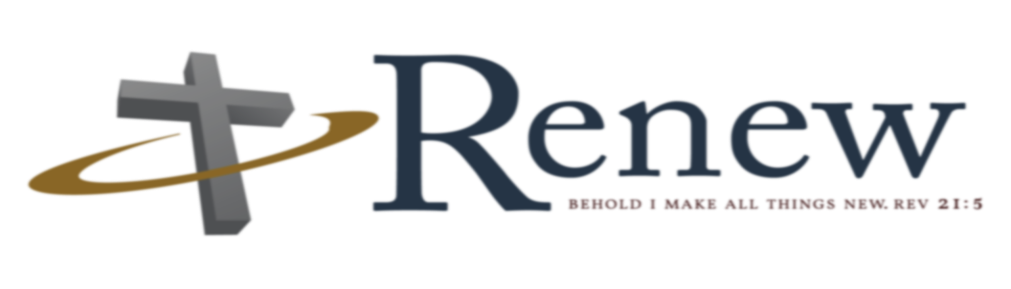 “Renewing Our Space and Improving             Our Accessibility”Additional envelopes for our Building Renovation Fund are available on the table in the narthexWould you like a pastoral visit? – Please let Rev'd Andreas know (519-969-1510, church; 226-345-5085, cell) to arrange a mutually convenient time.PWRDF Announces $15,000 in relief funding after Saskatchewan WildfiresForest fires burning across northern Saskatchewan have resulted in the evacuation of thousands of people from their homes. With Anglicans making up a large percentage of evacuees, church members are providing strong support to local relief efforts while praying for those affected.To help evacuees, the Primate’s World Relief and Development Fund has pledged a $15,000 donation to support relief efforts by the Prince Albert Grand Council (PAGC), a tribal council of 12 sovereign First Nations with approximately 30,000 members through the northern parts of the province. Bishop Hawkins, Diocese of Saskatchewan, asks church members to pray particular for:The safety of those fighting the fires and assisting evacueesFor comfort, strength, and patience for evacueesFor rain to bring relief from the fires.Please visit the above web site to make a contribution if you are moved to do so. With thanks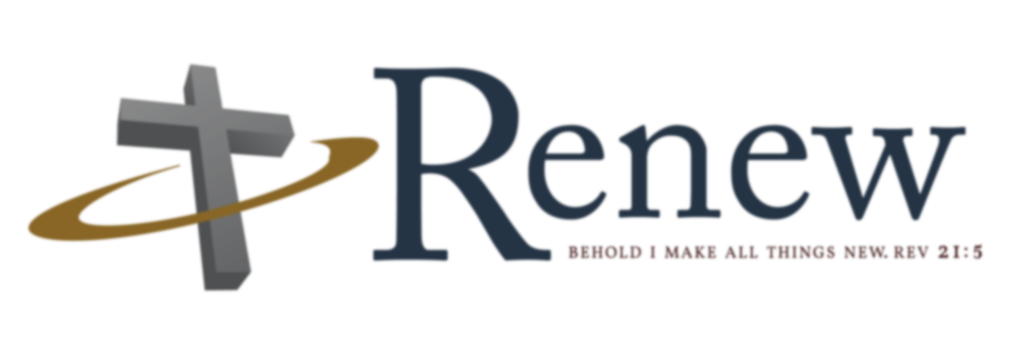 “Renewing Our Space and Improving                Our Accessibility”Additional envelopes for our Building Renovation Fund are available on the table in the narthex